ИНФОРМАЦИОННОЕ ПИСЬМОИнститут компьютерных технологий и информационной безопасностиЮжного федерального университета,Администрация г. Таганрогапроводятрегиональную научно-образовательную конференцию «IT-Будущее» для школьников старших классов и обучающихся колледжей, лицеев24-25 ноября 2018 годаНаучно-образовательная  программа Конференции проводится по следующим направлениям:Современные информационные технологии;Разработка программного обеспечения;Информационная безопасность;Робототехника.В рамках Конференции проводятся мастер-классы, направленные на привлечение школьников к практическим аспектам деятельности ученых в сфере направлений информационной безопасности и призванные повысить интерес к области информационных технологий. Перечень мастер-классов, проводимых в рамках Конференции:Информационная безопасность оптических телекоммуникационных систем;Виртуальная и дополненная реальность;Основы кибербезопасности;Технологии 3D-печати и их применение;Основы робототехники.К участию в конференции приглашаются: учащиеся колледжей и лицеев, школьники 10-11-х классов. Иногородним участникам может быть предоставлено проживание в общежитии ЮФУ, при условии заблаговременного бронирования (стоимость 550 рублей в сутки с человека).УСЛОВИЯ УЧАСТИЯЗАЯВКИ ПРИНИМАЮТСЯ ДО 22 ноября 2018 годаДля участия в Конференции необходимо предоставить следующую информацию:1. Заявку на участие (Приложение 1)(внимание: если автором доклада является более чем один автор, то заявка заполняется одна на всех соавторов, с последовательным указанием ФИО всех соавторов доклада).2. Материалы для представления доклада в соответствии с требованиями (Приложение 2).В имени файла необходимо указать фамилию ПЕРВОГО автора. Например: Петров_доклад.doc, Петров_заявка.doc, Петров_презентация.pttx. Данную информацию следует присылать в 3-x разных файлах в одном письме по адресу: it-future@ictis.sfedu.ruПри получении материалов оргкомитет Конференции в течение 3 дней отправляет в адрес автора уведомление о приеме материалов для включения в рабочую программу Конференции. Авторам, отправившим материалы по электронной почте и не получившим подтверждения их получения оргкомитетом, просьба продублировать заявку.ОКОНЧАНИЕ СРОКА ПРИЕМА МАТЕРИАЛОВ22 ноября 2018 ГОДАКонтакты:Институт компьютерных технологий и информационной безопасности ЮФУАдрес: 347922, Ростовская область, г. Таганрог, ул. Чехова, 2Адрес электронной почты для участников конференции: it-future@ictis.sfedu.ruТелефон: +7 (8634) 36-13-69Факс: +7 (8634) 68-19-75ПО ИТОГАМ РАБОТЫ КОНФЕРЕНЦИИ ВЫДАЮТСЯ СЕРТИФИКАТЫ УЧАСТНИКОВ И СПЕЦИАЛЬНЫЕ ПРИЗЫ, А ТАКЖЕ ПОБЕДИТЕЛЯМ И ПРИЗЕРАМ (УЧАСТНИКАМ, ЗАНЯВШИМ ПЕРВОЕ, ВТОРОЕ, ТРЕТЬЕ МЕСТО) В КАЖДОЙ ИЗ СЕКЦИЙ КОНФЕРЕНЦИИ НАЗНАЧАЮТ 10, 7, 5 БАЛЛОВ СООТВЕТСТВЕННО, В КАЧЕСТВЕ ИНДИВИДУАЛЬНЫХ ДОСТИЖЕНИЙ, КОТОРЫЕ УЧИТЫВАЮТСЯ ПРИЕМНОЙ КОМИССИЕЙ ЮФУ ПРИ ПОСТУПЛЕНИИ НА НАПРАВЛЕНИЯ И СПЕЦИАЛЬНОСТИ, РЕАЛИЗУЕМЫЕ ИКТИБ ИТА ЮФУ.Приложение 1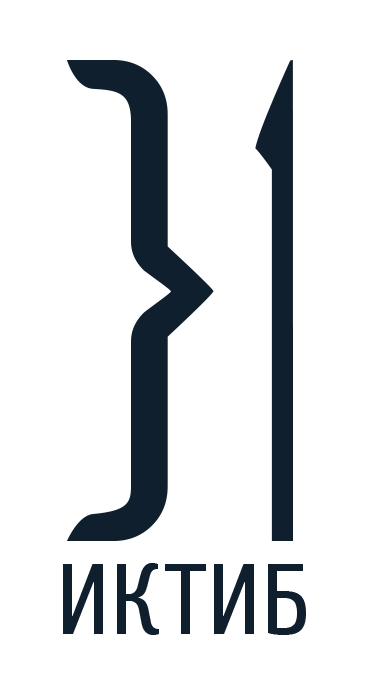 ЗАЯВКА УЧАСТНИКА РЕГИОНАЛЬНОЙ НАУЧНО-ОБРАЗОВАТЕЛЬНОЙ КОНФЕРЕНЦИИ «IT-БУДУЩЕЕ»Фамилия, имя, отчество участника Конференции (полностью) ________________________________________________________________________________________________________________________________________________________________________________________________________Название исследовательской (творческой) работы ____________________________________________________________________________________________________Место учебы (полное название без сокращений) ________________________________________________________________________________________________________________________________________________________________________________________________________Класс, направление ___________________________________________________________________________________Ответственный школьный преподаватель (ФИО, название предмета) ________________________________________________________________________________________________________________________________________________________________________________________________________В каких мероприятиях Конференции и в каком качестве Вы хотели бы участвовать (выделите цветом, отметьте галочкой):Контактные данные:	Номер телефона: _______________________________________Электронная почта: _____________________________________Руководитель исследовательской (творческой) работы                         ______________________________________________________      подпись, расшифровка подписиПриложение 2ТРЕБОВАНИЯ К ОФОРМЛЕНИЮ ИССЛЕДОВАТЕЛЬСКОЙ (ТВОРЧЕСКОЙ) РАБОТЫ, ПРЕЗЕНТАЦИИПрезентация должна быть выполнена в Microsoft Power Point. Обязательно наличие титульного слайда, на котором должны быть указаны название темы  проекта, фамилии  и инициалы автора и руководителя. Рекомендуемое количество слайдов - не менее 8. Допускается использование фото и видеоматериалов, присылаемых вместе с презентацией.На предметных секциях Конференции проводятся публичное  представление работ (продолжительность доклада  - до 7 минут)  и дискуссионные обсуждения.Заявки принимаются на email оргкомитета it-future@ictis.sfedu.ru до 22 ноября 2018 г.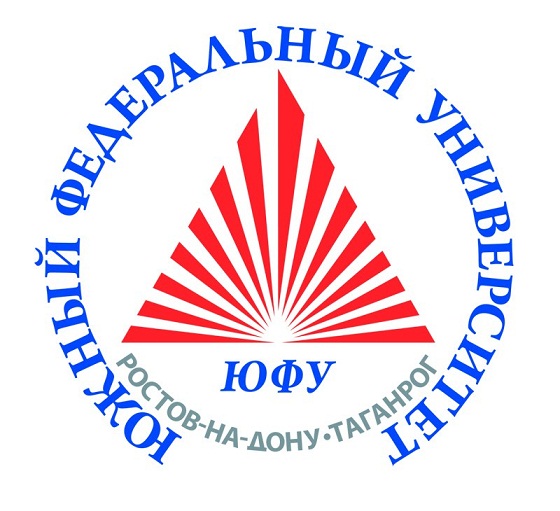 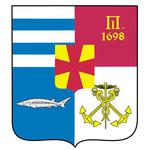 Мероприятия Как слушательКак выступающийСекция I «Современные информационные технологии»Секция II «Разработка программного обеспечения»Секция III «Информационная безопасность»Cекция IV «Робототехника»Мастер-класс I: «Информационная безопасность оптических телекоммуникационных систем» (ведущий - Александр Горбунов)Мастер-класс II: Студенческое конструкторское бюро:«Виртуальная и дополненная реальность» (ведущий – Маргарита Логошина)Мастер-класс III: Студенческое конструкторское бюро:«Основы кибербезопасности» (ведущий – Максим Кобилев) Мастер-класс IV:Студенческое конструкторское бюро:«Технологии 3D-печати и их применение» (ведущий – Артем Попов)Мастер-классV: Студенческое конструкторское бюро: «Основы робототехники» (ведущий – Андрей Скорняков)